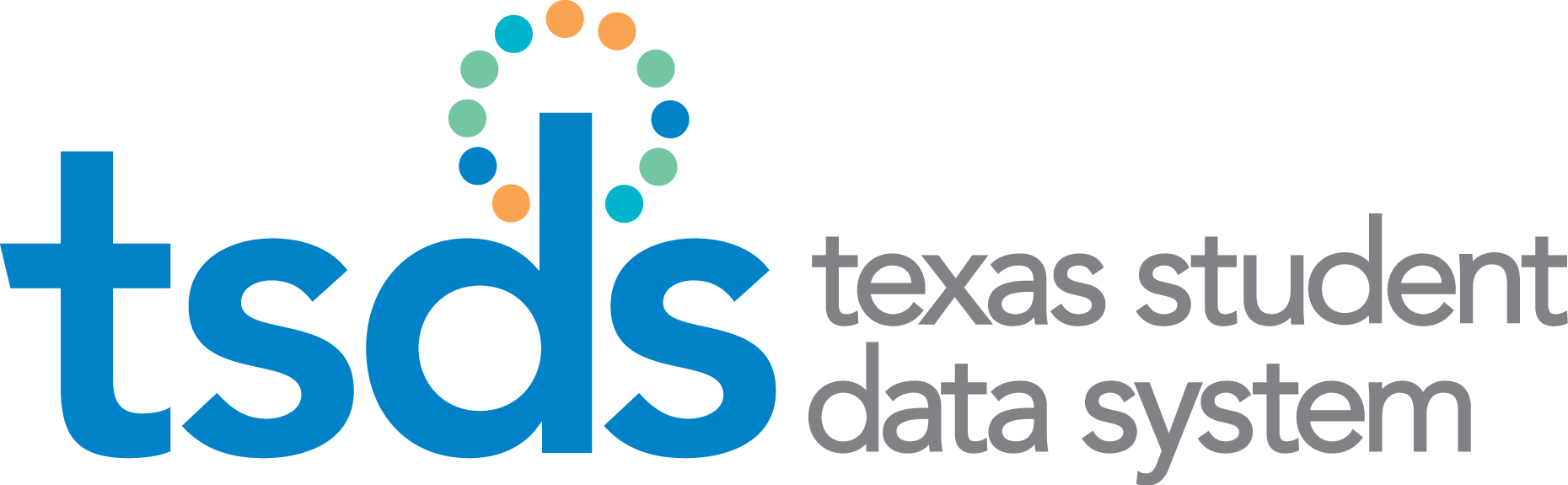 Texas Education Data Standards (TEDS)2023-2024 Cumulative Change Log – Business Validation RulesPreliminary Version 2024.0.0December 1, 2022Prepared by: Information Technology Customer Relationship Management & Data Standards DepartmentTSDS & PEIMS Business Validation Rule ChangesThe following is a cumulative list of all business validation rule changes in TEDS for 2023-2024.It includes all rule changes since the 2022-2023 TEDS Post-Addendum Version 2023.2.1 published September 15, 2022.VersionRule #Description of ChangeError LevelTSDSCollectionPEIMS Sub2024.0.010010-0022New rule for PEIMS Fall: For a Local Education Agency, if at least one PROGRAM-OF-STUDY is reported, then at least one of the LEA's campuses must offer grades "06", "07", "08", "09", "10", "11", or "12".F12024.0.010020-0003Revision: Removed Class Roster Fall submission from this ruleFXCRW32024.0.010020-0070New rule for Class Roster Fall: Campus data must be provided for each campus registered with the TEA as an active instructional campus serving any of the grade levels "01"-"12".FXCRF2024.0.020030-0008Revision: Changed FISCAL-YEAR from 3 to 4F12024.0.020032-0024Revision: Changed FISCAL-YEAR from 2 to 3F22024.0.020032-0075Revision: Deleted FISCAL-YEAR 0. Added FISCAL-YEAR 4.S22024.0.020033-0004Revision: Deleted FISCAL-YEAR 0. Added FISCAL-YEAR 4F22024.0.030060-0028Revision: Changed FISCAL-YEAR from 3 to 4S12024.0.030060-0029Revision: Deleted FISCAL-YEAR 0. Added FISCAL-YEAR 4.S12024.0.030060-0072New rule for PEIMS Fall: If FUNCTION-CODE is "23", and there is staff responsibility data with a matching TX-UNIQUE-STAFF-ID where ROLE-ID is "003" or "020", then ORGANIZATION-CODE must be "001"-"699".F12024.0.030090-0061Revision: Business Meaning only revised "migrant" to "migratory"; No change in rule logic.W12024.0.030305-0008Revision: Changed June 1, 2022 to June 1, 2023. Changed August 31, 2023 to August 31, 2024.FXCRF,CRW,ECDS-KG,ECDS-PK2024.0.030305-0010Revision: Changed June 1, 2022 to June 1, 2023. Changed August 31, 2023 to August 31, 2024.FXCRF,CRW,ECDS-KG,ECDS-PK2024.0.040100-0208Revision: Changed June 1, 2022 to June 1, 2023. Changed August 31, 2022 to August 31, 2023.F12024.0.040100-0209Revision: Changed September 1, 2022 to September 1, 2023. Changed May 31, 2023 to May 31, 2024.F32024.0.040100-0220Revision: Business Meaning only revised "Migrant" to "Migratory"; No change in rule logic.S1, 32024.0.040110-0165Revision: Changed June 1, 2022 to June 1, 2023. Changed August 31, 2023 to August 31, 2024.FXCRF,CRW,ECDS-KG,ECDS-PK3, 42024.0.040110-0166Revision: Changed June 1, 2022 to June 1, 2023. Changed August 31, 2023 to August 31, 2024.FXCRF,CRW,ECDS-KG,ECDS-PK3, 42024.0.040115-0006Revision: Changed June 1, 2022 to June 1, 2023. Changed August 31, 2023 to August 31, 2024.FXRFT2024.0.040115-0007Revision: Changed June 1, 2022 to June 1, 2023. Changed August 31, 2023 to August 31, 2024.FXRFT2024.0.040203-0003Revision: Advanced year values one year.F12024.0.042401-0004Revision: Added PEIMS Submission 4 to rule; Added ', RS-TOTAL-ELIG-BILINGUAL/ESL-DAYS-PRESENT, and RA-TOTAL-ELIG-BILINGUAL/ESL-DAYS-PRESENT' to rule textW3, 42024.0.044425-0009Revision: Changed 2023 to 2024F32024.0.044425-0034Revision: Changed 2022 to 2023S32024.0.044425-0035Revision: Changed July 1, 2022 to July 1, 2023. Changed June 30, 2023 to June 30, 2024.W32024.0.045435-0009Revision: Changed July 1, 2022 to July 1, 2023. Changed June 30, 2023 to June 30, 2024.S3